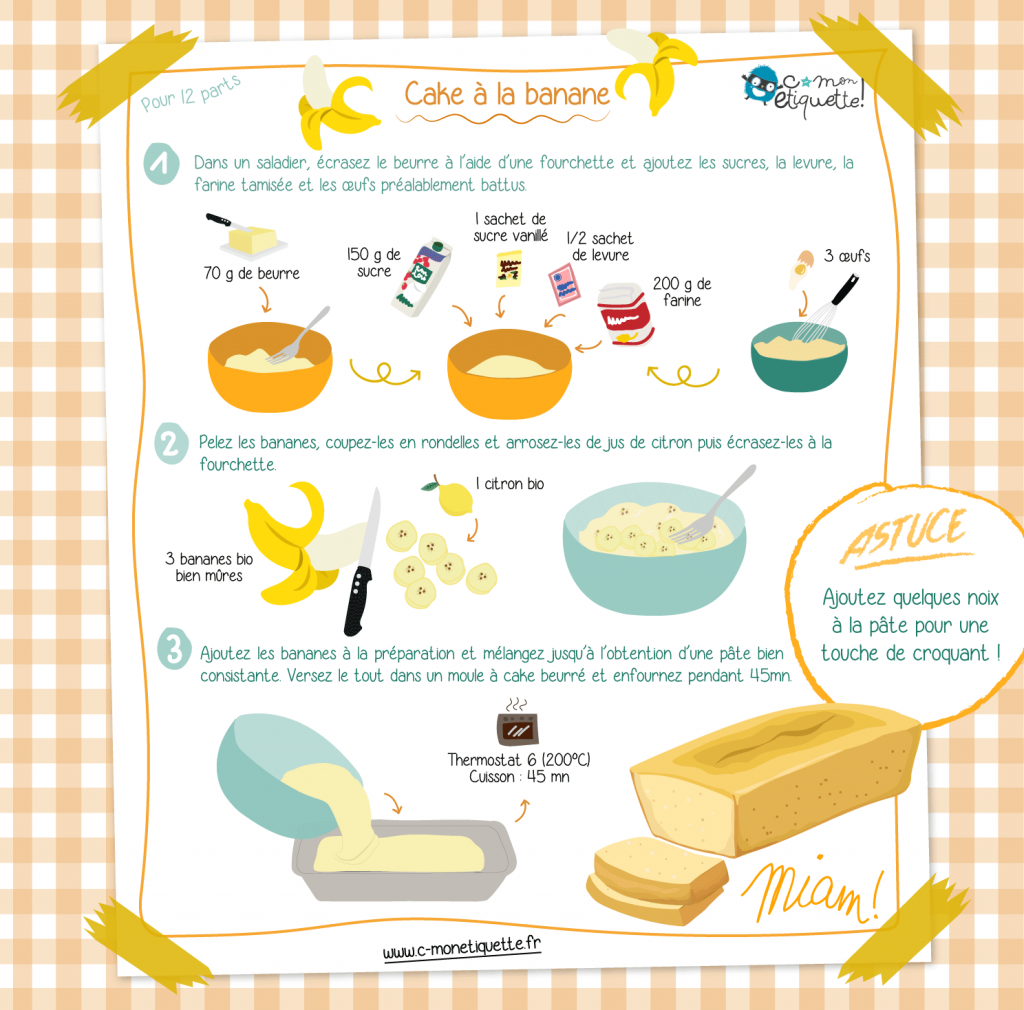 Cake à la banane et pépites de chocolatIngrédients500g de beurre1 kilo de sucre1 kilo de farine1 litre d’œufs2 sachets de levure chimique10 bananesVanille liquidePépites de chocolatDérouléBattre les œufs avec le sucre jusqu’à obtention d’un mélange mousseux. A part, écraser les bananes jusqu’à obtenir une purée.Ajouter ensuite la farine, la levure, le beurre fondu et les bananes en purée. Bien mélanger jusqu’à obtenir une pâte homogène.Ajouter ensuite les pépites de chocolat et mélanger. Enfourner 40 à 45 minutes à 180 degrés (thermostat 6).C’est prêt !